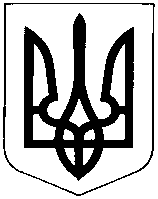 УКРАЇНАХМЕЛЬНИЦЬКА ОБЛАСТЬНОВОУШИЦЬКА СЕЛИЩНА РАДАНОВОУШИЦЬКОЇ СЕЛИЩНОЇ ОБ’ЄДНАНОЇ  ТЕРИТОРІАЛЬНОЇ ГРОМАДИР І Ш Е Н Н Япозачергової  сесії селищної ради VІІ скликаннявід  05 вересня   2019 року №38смт Нова УшицяПро розгляд депутатського запиту.      Розглянувши депутатський запит депутата селищної ради виборчого округу №14  Шевченка І.І. від 04.09.2019 року, щодо відкриття    маршруту шкільного автобуса  для підвезення  учнів  із с. Рудківці  до с.Вільховець, керуючись  Законом України «Про місцеве самоврядування в Україні»,   селищна рада                                                              вирішила: Надати дозвіл  на відкриття  маршруту  шкільного автобуса  для підвезення  учнів  із с. Рудківці  до Вільховецької ЗОШ І-ІІІ  ступенів  ім.. Ф.С. Бацури та у зворотньому  напрямку.      . Відділу освіти , молоді та спорту Новоушицької селищної ради забезпечити  підвіз дітей  по даному маршруту .Контроль за виконанням рішення покласти на постійну комісію Новоушицької селищної ради з питань  освіти, культури, охорони здоров”я, молоді, фізкультури і спорту  та  соціального захисту населення ( голова комісії  Григораш А.І)Селищний голова                                         О. Московчук 